Расписание уроков и заданий на 14.05.2020 (четверг)1класс2 класс3 класс4 класс5 класс6 класс7 класс8 класс9 классКружок  «Перекресток»Итоговая работа по химии за курс 8 класса2 вариантЧасть 11. Шесть энергетических уровней содержит электронная оболочка атома:а) калия                                           б) золота    в) кремния                                      г) гелия 2. Четыре электрона находятся на внешнем энергетическом уровне атома:а) золота                                         б) углерода      в) хром                                           г) кислорода3. Выберите соединение с ковалентной неполярной связью:а) H2                                                б) H2S             в) NaI                                              г) N24. Вещество, в котором сера проявляет степень окисления +4, имеет формулу:а) H2S                                             б) SO2в) SO3                                             г) Na 2S5. Вещество, имеющее формулу  NaNO3, называется:а) карбонат натрия                        б) нитрит натрияв) хлорид натрия                           г) нитрат натрия6. Ряд формул, в котором все вещества являются оксидами:а) ZnO, ZnCl2 , HCl                      б) SO3 , MgO, CuOв) KOH, K 2O, MgO                     г) HNO3 , P2O5 , NaCl7. Серная кислота реагирует с: а) HNO3                                                              б) СO                          в) Cа                                                                      г)MgSO48. Какое краткое  ионное уравнение отображает сущность процесса  NaOH + HCl = NaCl + H2Oа) H+ + OH-= H 2O                        б) NaOH + H+  = Na+ + H 2Oв) 2H++ 2OH- = 2 H2 O                г) OH- + HCl = Cl-+ H 2O 9. Установите соответствие между формулой вещества и его принадлежностью к определенному классу неорганических соединений.    Класс веществ:                                         Формула вещества: а) NaOH                     г) NaNO3 б) HCl                            д)  H2  в) CaO                                           Часть 210. Напишите уравнения практически осуществимых химических реакций. Выберите реакцию обмена и запишите ее в молекулярном и ионном виде. 1. Mg + O2 =2. MgO + H2SO4 =3. MgSO4 + NaOH =4. Cu + HCl =Итоговая контрольная работа по истории 9 классВыполнена: ФИО	           класс __________Инструкция по выполнению работыНа выполнение работы по истории отводится 55 минут. Работа включает в себя 18 заданий.Ответы к заданиям 1-16 записываются в виде одной цифры, либо последовательности цифр, которая соответствует номеру правильного ответа. Помимо этого присутствуют задания, которые требуют краткого ответа в виде одного или двух слов, либо указания датировки событий, описанных в тексте документов. Эти цифры и слова необходимо записать в поле ответа в тексте работы. В случае записи неверного ответа на задания зачеркните его и запишите рядом новый. Задания 17-18 требует развёрнутого ответа, ответ запишите в поле под заданием.При выполнении заданий Вы можете пользоваться черновиком. Обращаем Ваше внимание на то, что записи в черновике не будут учитываться при оценивании работы. Советуем выполнять задания в том порядке, в котором они даны. В целях экономии времени пропускайте задание, которое не удаётся выполнить сразу, и переходите к следующему. Если после выполнения всей работы у Вас останется время, то Вы сможете вернуться к пропущенным заданиям. Постарайтесь выполнить как можно больше заданий.Желаем удачи!При выполнении заданий 1-16 необходимо дать один правильный ответ, либо указать последовательность цифр или записать слова, которые соответствуют верному ответу1. Ноябрьская революция и падение монархии в Германии произошли в1) 1917 г.2) 1918 г.3) 1920 г.4) 1923 г.Ответ:2. Представителем профобъединения «Солидарность», избранным в 1990 г. президентом Польши, был1) Войцех Ярузельский2) Юзеф Пилсудский3) Станислав Миколайчик4) Лех ВаленсаОтвет:3. Понятие «великая культурная революция» относится к истории1) Индии в 1930-е годы2) Китая в 1960-е годы3) Афганистана в 1980-е годы4) Вьетнама в 1960-е годыОтвет:4. Что из названного относится к причинам экономического подъёма в Японии в 1960-1970-е годы?1) получение помощи по плану Маршалла2) принятие курса государственного регулирования экономики3) оперативное внедрение новейших технологий и изобретений4) антимонопольная политикаОтвет:5. Прочитайте отрывок из военного плана и напишите название этого плана.«Немецкие вооруженные силы должны быть готовы к тому, чтобы ещё до окончания войны с Англией победить путём быстротечной военной операции Советскую Россию <...> Находящиеся в западной части России войсковые массы русской армии должны быть уничтожены в смелых операциях с глубоким продвижением танковых частей. Следует воспрепятствовать отступлению боеспособных частей в просторы русской территории. Затем путём быстрого преследования должна быть достигнута линия, с которой русская авиация уже не будет в состоянии совершать нападения на германские области. Конечной целью операции является отгородиться от азиатской России по общей линии Архангельск - Волга. Таким образом, в случае необходимости остающаяся у России последняя промышленная область на Урале сможет быть парализована с помощью авиации».Ответ:6. Расположите события в хронологическом порядке. Запишите полученную последовательность цифр в строку ответов.1) объединение Германии2) Корейская война3) создание НАТО4) Совещание по безопасности и сотрудничеству в Европе (Хельсинки)Ответ:7. Какие три из названных политиков подписали Мюнхенское соглашение? Запишите цифры, под которыми они указаны1) Н. Чемберлен2) У. Черчилль3) Б. Муссолини4) Ф. Рузвельт5) А. ГитлерОтвет:8. Установите соответствие между именами представителей культуры и названиями их произведений: к каждой позиции первого столбца подберите соответствующую позицию из второго столбца.Запишите в таблицу выбранные цифры под соответствующими буквами.Ответ:9. Расположите в хронологической последовательности следующие события, относящиеся к 1905 г.A) мирное шествие рабочих к царю с петицией, в которой содержалась информация об их нуждахБ) восстание матросов на броненосце «Князь Потемкин ТаврическийB) издание Манифеста «Об усовершенствовании государственного порядка, в соответствии с которым в России создавался представительный орган - Государственная думаГ) стачка рабочих в Иваново-Вознесенске и создание первого в истории России Совета рабочих уполномоченных
Ответ:10. Укажите два события, произошедшие в годы первой российской революции.A) восстание на крейсере «Очаков»Б) Ленский расстрелB) стачка в Иваново-ВознесенскеГ) убийство Г. РаспутинаОтвет:11. Какие из перечисленных событий относятся к периоду деятельности Государственной Думы в России?A) отмена подушной податиБ) создание хуторов и отрубовB) введение продразверсткиГ) ограничение автономии ФинляндииД) принятие закона о страховании рабочихЕ) введение 8-часового рабочего дня для промышленных рабочихУкажите верный ответ.1) АБЕ    2) БГД     3) АВД	    4) БВЕОтвет:12. Установите соответствие между событиями, явлениями внешней политики СССР и фамилиями руководителей государства, с деятельностью которых они связаны. К каждой позиции первого столбца подберите соответствующую позицию второго и запишите в таблицу выбранные цифры под соответствующими буквами.Ответ:13. Прочтите отрывок из исторического сочинения и напишите, о каком периоде в истории России идет речь в тексте. «Теперь все знают [...] — это период массовых расстрелов. По данным, которые приводились в 1957 г. на июньском Пленуме ЦК КПСС, только за эти два года было расстреляно более 680 тыс. человек. Неизвестно количество осужденных в ссылке. А ведь эта мера применялась широко, особенно в отношении родственников «врагов народа. При внимательном изучении истории ГУЛАГа речь можно вести не о сотнях тысяч, а о миллионах репрессированных за два года «большого террора».Ответ:	14. Установите соответствие между датами и событиями. К каждой позиции первого столбца подберите соответствующую позицию второго и запишите в таблицу выбранные цифры под соответствующими
буквами.Ответ:15. Прочтите отрывок из труда современного историка и напишите имя государственного деятеля, в годы пребывания, у власти которого произошли описанные изменения в сельском хозяйстве. «... Питание колхозников улучшилось, стало более калорийным и разнообразным. Повысилась покупательная способность деревни... Наряду со строительством новых домов колхозники перестраивали старые. На смену крышам из щепы и соломы появились крыши, покрытые шифером... в связи с укрупнением колхозов началось сселение мелких деревень на центральные усадьбы, остальные отдаленные деревни стали называться неперспективными... Из таких деревень и уходила колхозная молодежь в город».Ответ:	16. Расположите в хронологической последовательности следующие события.A) создание семи федеральных округовБ) избрание Президентом РФ Д.А. МедведеваB) принятие России в Международную организацию стран Азиатско-Тихоокеанского бассейнаГ) введение принципа разделения властей в российскую государственностьОтвет:При выполнении заданий 17-18 необходимо дать развернутый ответ на поставленные вопросы17. Отметьте черты внешней политики СССР в 1956-1964 гг. (укажите не менее двух черт). Приведите примеры, иллюстрирующие ее осуществление (не менее трех примеров).18. Какие позиции существовали в советском руководстве по приоритетным направлениям в развитии экономики в 1953-1957 гг.? В чем заключалась сущность программы, которая была принята к реализации? К каким результатам она привела?ПредметТемаЗаданияДомашнее заданиематематика От первого до двадцатого и наоборот. Числа от 0 до 201.Раскрыть учебник на с.84-852.Выполнить в учебнике с. 84 №1- 3 устно. С.85 № 1, 2 устно, № 3 письменно. 3.Работа в тетради № 1, 2 с.121. С.122 № 1, 2. С. 123 № 1.4.Прислать на проверку.русскийЗвонкие и глухие согласные на конце слов1.Записать число, классная работа.2. Минутка чистописания:б в п ф  г з с кСоединить пары карандашом.3. Открыть учебник на с.76. Выполнить письменно упражнение 41.Обратить внимание на правило с. 76.Правило запомнить.4. Упр.42 с. 78 выполнить по заданию.5. Прислать на проверку.технологияПодвески из лоскутов ткани 1.Открыть учебник на с. 69 -71.2. Изготовить подвеску из лоскутков ткани.чтениеОсобый взгляд на мир 1. Открыть учебник на с. 57.2.Прочитать стих на с.57. Ответить на вопросы.3.Прочитать стих на с.58. 4.Стихи научиться выразительно читать.Азбука пешеходаВстреча с инспекторомПосмотрите видеоhttp://www.youtube.com/watch?v=2HaLDPQs0iUПредметТемаЗаданияДомашнее заданиерусский Р.Р. Письменное изложение (обучающее)Работа по учебнику  с. 94-95(ч. 2). Прочитай текст упр. 60. Определи тему каждой части. Почему их 3? Обрати внимание на трудные написания. Прочитай еще раз. Закрой учебник. Напиши изложение Проверь изложениеанглийский Урок повторенияУчебник стр.132 упр.1, выполнить письменно в тетрадиУчебник стр.132 упр.2, выполнить письменно в тетрадитехнологияПтицы. Динамическая модель1.Открыть учебник на с.62.2.Прочитать текст, рассмотреть иллюстрации на с.62.3.Сделать одну птицу из бумаги по схеме. 4. Фото прислать.Украсить птицуокружающий мирСтраны мира. Проект «Страны мира»Работа по учебнику с. 124-127.  Прочитай материал. О каких странах мира ты слышала? Ответь на вопросы с.127  Подготовь проект о любой стране мираматематикаЗапись решения задачи в виде уравненияРабота по учебнику  с. 146-147. № 1. Прочитай задачу. Рассмотри схему. Подходит ли уравнение к данной схеме? Найди корень уравнения. Запиши ответ. Выучи правило с.147. № 3. Запиши решение в виде уравнения. Найди корень уравнения. Запиши ответ.С. 147 № 2. По схеме составь и запиши уравнение.  Найди корень уравнения. Запиши ответ задачи.Азбука пешеходаПравила дорожного движенияПосмотрите видеоhttp://www.youtube.com/watch?v=2HaLDPQs0iUНарисуйте любимый дорожный знакПредметТемаЗаданияДомашнее заданиечтение К.  Паустовский "Растрёпанный воробей»Работа с учебником (2 часть).Стр. 152-156, прочитать текст.Ответить на вопросы рубрики «Выскажи свое мнение» на стр. 157.Составить план текста из 5 пунктов.Работу, сфотографировать и отправить на проверку.окружающий мирПо Франции и ВеликобританииРабота с учебником.Стр. 125-132, прочитать текст учебника.Устно ответить на вопросы Проверь себя на стр.133.Заполнить таблицу «Достопримечательности Франции и Великобритании» Работу, сфотографировать и отправить на проверку.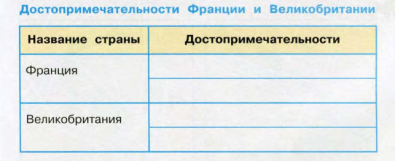 английскийКонтрольная работа №3 по теме: «Мои каникулы»Учебник стр.66-67Упр.1,2,3,4Выполняем в тетрадях.ОбразецThe 14 of MayTest №11а2….№21 at….№31а…..№4Watch TV- Peter…русский Будущее время глаголаРабота с учебником.Стр. 170, упр. 196 выполнить устно, сделать выводы, изменяются ли глаголы в форме настоящего и будущего времени по числам, по родам.Стр. 171, упр. 197, выполнить письменно по заданию.Стр.173, упр. 199, выполнить по заданию, прочитав диалог Миши и Анишит Йокоповны, и плакат Летучей Мыши.Стр. 174, упр.200, письменно. Работу, сфотографировать и отправить на проверку.ф-раБег (4 мин). Преодоление препятствий1.Выполнить комплекс общеразвивающих упражнений. Разминку начинать сверху - голова, руки, туловище, ноги. Каждое упражнение повторить не менее 8-10 раз - ходьба на носках руки вверх, на пятках, круговые движения плечами, руками, смена положения рук, отведение согнутых, прямых рук, наклоны ,махи ногами, выпады, упражнения с предметами, если есть дома.2. Просмотреть видео https://www.youtube.com/watch?v=4RFk2HcMb9Q, запомнить информацию о беге с преодолением препятствий.3. Соорудить дома полосу препятствий из любых имеющихся дома предметов. Преодолеть ее 3-4 раза.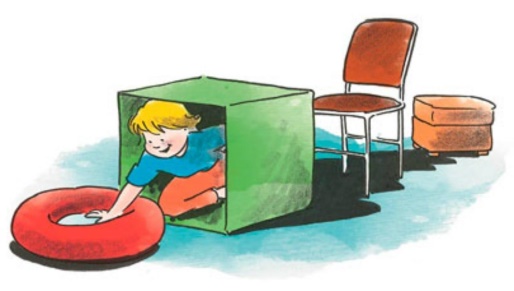 Выполнять ежедневно утреннюю зарядку. Выполнить упражнения: приседания -  25 раз, отжимания – 20 раз. Выполнить бег на месте в течение 4 минут.Веселый английскийПроект «Наряди сказочного героя»Посмотрите видеоhttp://www.youtube.com/watch?v=shjnLE02IiYНарисуйте сказочного героя и подпиши названиеПредметТемаЗаданияДомашнее заданиеокружающий мирОбобщение по теме «Москва как летопись истории России»Тест №22 по теме «Москва как летопись истории России»                                           1 вариант1. В летописях первое упоминание о Москве встречается в...1) 1367 году                          2) 1147 году                         3) 1485 году2. Основателем Москвы является...1) Иван Калита                                   2) Юрий Долгорукий3) Александр Невский3. Родословное древо московских князей начинает...1) Иван Калита                              2) Юрий Долгорукий3) Александр Невский4. Москва стала удельным княжеством при правлении...1) князя Даниила                                  2) князя Ивана III3) князя Дмитрия           5. В XIII веке в состав Московского княжества входили...1) Москва и Владимир                            2) Москва и Суздаль3) Москва и Звенигород           6. В XIII веке Московский Кремль был построен из...1) камня2) кирпича3) дерева7. Памятник «Гражданину Минину и князю Пожарскому от благодарной   России» на Красной площади посвящён...1) победе воинов добровольного ополчения над иноземными захватчиками в начале XVII века2) победе русской армии в Бородинском сражении3) победе Красной армии в битве под Москвой8. В Бородинской битве русские войска сражались под командованием...1) Александра Ярославовича Невского2) Михаила Илларионовича Кутузова3) Георгия Константиновича Жукова            9. В декабре 1812 году армия под командованием Наполеона потерпела            сокрушительное поражение в...1) Бородинском сражении                2) битве на Березине3) битве под МосквойрусскийКонтрольное списывание.  Простые и сложные предложенияЛесные пожарыЛесные пожары возникают от небрежного обращения с огнем. Бросят горящую спичку, оставят тлеющие угли костра. Набежал ветерок, раздул пламя. Синий огонек зажег сухую ветку и побежал по высохшей траве, прошлогодним листьям. Бушует пламя, густой дым ползет в небо. Начался лесной пожар.
Сколько деревьев уничтожит он! Сколько погибнет лесных обитателей!
Мечутся по лесу белки, зайцы и лоси. Против огня они бессильны.
А какое жуткое, тоскливое зрелище – выгоревшие участки леса! Черная земля, черные стволы упавших деревьев. Много лет пройдет, пока снова вырастет живой лес.
Грамматическое задание Спишите текст,  дополните его призывами и советами о бережном отношении к лесу (1-2 предложения).Работа по учебнику  с. 173-177. Упр. 175 в 2 столбика.ОРКСЭПодготовка творческих проектов учащихсяРабота по учебнику  с. 82. Из тем  уроков 18-30 выбери любую. Собирай материал для  проектаМатериал для  проекта(фото, сообщения)английскийПутешествуем с классомУчебникСтр.71, упр.6, читать переводить устноУчебник стр.70,упр.4Выучить наизусть, снять на видео и прислать на проверкуф-раЧелночный бег. Повторение техники выполнения1.Выполнить комплекс общеразвивающих упражнений. Разминку начинать сверху - голова, руки, туловище, ноги. Каждое упражнение повторить не менее 8-10 раз - ходьба на носках руки вверх, на пятках, круговые движения плечами, руками, смена положения рук, отведение согнутых, прямых рук, наклоны ,махи ногами, выпады, упражнения с предметами, если есть дома.2. Вспомнить технику выполнения Челночного бега.3. В домашних условиях выполнить Челночный бег – 3- 4 раза.Выполнять ежедневно утреннюю зарядку. Выполнить упражнения: приседания -  25 раз, отжимания – 20 раз, бег на месте – 4 минуты.Веселый английскийВидео-урок «Window to Britain»Посмотрите видеоhttp://www.youtube.com/watch?v=I-f6WlbQc5UПредметТемаЗаданияДомашнее заданиерусскийПовторение темы «Глагол»Работа по учебнику:1. Упр.702, списать, вставить пропущенные орфограммы. 2. Упр. 703, списать, вставить пропущенные орфограммы. Все работы прислать на проверкуУпр.704, выписать слова из рамок в разделе «Глагол»математикаОбъём прямоугольного параллелепипедаПовторите параграф 23.Выполните № 1202, 1205 и пришлите для проверки.ф-раСдача контрольного норматива – бег 60Выполните разминку для всех групп мышц.Просмотреть видео, https://www.youtube.com/watch?v=AwxyppkfQ8w, запомнить правила техники выполнения  бега на короткие дистанции.Ответить на вопросы письменно.-Как называется бег на короткие дистанции?-Назовите 4 основных этапа преодоления коротких дистанций.-Какой должна быть одежда для бега на короткие дистанции?-Положение ног при беге на короткие дистанции.-Положение рук при беге на короткие дистанции.Работу, сфотографировать и отправить на проверку по адресу mnatalia1983@yandex.ruанглийскийПодготовка к контрольной работеСтр.102, упр.2  устно прочитать и перевести диалог. Выписать новые слова в словарьСтр.102, упр.3 выполнить письменно в тетради.литератураХанс Кристиан Андерсен «Снежная королева»С. 217-224 прочитать историю вторуюПисьменно ответить на вопросы:- Кто главные герои сказки?- Чем интересна была их жизнь?- Похоже ли начало сказки на начало русских народных сказок?- Какое развлечение было у детей зимой?- Что случилось с мальчиком?- Как изменилось отношение Кая к Герде после этого случая?- Что случилось на прогулке?ОБЖЭкстремизм и терроризмПриготовить сообщение по теме «Экстремизм и терроризм»По приготовленному сообщению составьте развёрнутый план и пришлите на проверку вместе с текстом сообщения.Азбука пешеходаВелосипедная дорожка, особенности движения на ней"Велосипедная дорожка" - конструктивно отделенный от проезжей части и тротуара элемент дороги (либо отдельная дорога), предназначенный для движения велосипедистов и обозначенный знаком 4.4.1."Полоса для велосипедистов" - полоса проезжей части, предназначенная для движения велосипедистов и на мопедах, отделенная от остальной проезжей части горизонтальной разметкой и обозначенная знаком 4.4.1 в сочетании с табличкой 8.14, расположенными над полосой.Существуют 2 типа велопешеходных дорожек:с совмещенным движением;с разделением движения.На велопешеходной дорожке с совмещенным движением велосипедисты и пешеходы движутся вперемешку. Начало такой дорожки обозначается знаком 4.5.2, а конец - знаком 4.5.3: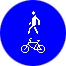 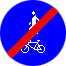 На велопешеходной дорожке с разделением движения потоки велосипедистов и пешеходов отделены друг от друга разметкой или конструктивно. Начало такой дорожки обозначается знаком 4.5.4 или 4.5.5, конец - знаком 4.5.6 или 4.5.7: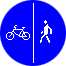 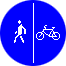 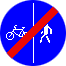 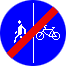 Пешеходная дорожка и пешеходная зона предназначены только для движения пешеходов.Пешеходная дорожка обозначается знаком 4.5.1: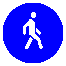 Пешеходная зона - знаками 5.33 и 5.34: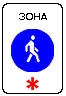 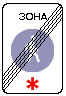 Еще один элемент дороги, предназначенный для движения пешеходов - тротуар. Начиная с 8 апреля 2014 года тротуар может примыкать не только к проезжей части, но и к велосипедной дорожке.ТЕСТ1. Имеет ли велосипедист право ехать по тротуару?2. При выезде на автомагистраль, обязан ли велосипедист пропустить транспорт, двигающийся по ней?3. Какой штраф предусмотрен за нарушение правил велосипедистом, повлекшее создание помех в движении транспортных средств?4. Когда и какие световые приборы обязан использовать велосипедист?5. Разрешается ли движение пешеходов по велосипедным дорожкам?ПредметТемаЗаданияДомашнее заданиематематикаПовторение. Признаки делимостиРабота на сайте Учи.ру. Пройдите 3 темы: Понятие делимости. Делитель и кратное. Простые и составные числа.Индивидуальная рассылкаанглийскийЛюбимое занятие в свободное времяВыполнить задания на платформе Skysmart, для этого пройдите по ссылкеhttps://edu.skysmart.ru/student/katovonoveупр.1 Выполнить задания на платформе Skysmart, упр.2ф-раГладкий бег. Метание мяча с разбегаВыполните разминку для всех групп мышц.Познакомиться с понятием «гладкий бег». Гладкий равномерный бег — бег по ровной поверхности, без перепадов высот, с равномерно распределенной нагрузкой.Изучить технику выполнения метания малого  мяча на дальностьhttps://www.youtube.com/watch?v=LEt1BDzsz0k.Ответить на вопросы письменно.-Исходное положение для метания мяча с прямого разбега.-Какое оптимальное количество шагов разбега необходимо для  метания мяча?-Каким должен быть вес мяча для метания?Работу, сфотографировать и отправить на проверку по адресу mnatalia1983@yandex.ruлитератураМигель де Сервантес Сааведра «Дон Кихот»Прочитать I—IV, VI—VIII, XVII, XXII главы романа.Изложить краткое содержание одной из глав романабиологияИтоговая контрольная работаВыполнить контрольную работу.Ответ отправить на эл. адрес innamasl83@yandex.ru русскийПовторение о глаголеС. 138, устно ответить на вопросы. Письменно выполнить упр. 588 (Люблю…), упр. 589 (Прижечь…)Упр. 590 (На улице…)Азбука пешеходаВелосипедная дорожка, особенности движения на ней"Велосипедная дорожка" - конструктивно отделенный от проезжей части и тротуара элемент дороги (либо отдельная дорога), предназначенный для движения велосипедистов и обозначенный знаком 4.4.1."Полоса для велосипедистов" - полоса проезжей части, предназначенная для движения велосипедистов и на мопедах, отделенная от остальной проезжей части горизонтальной разметкой и обозначенная знаком 4.4.1 в сочетании с табличкой 8.14, расположенными над полосой.Существуют 2 типа велопешеходных дорожек:с совмещенным движением;с разделением движения.На велопешеходной дорожке с совмещенным движением велосипедисты и пешеходы движутся вперемешку. Начало такой дорожки обозначается знаком 4.5.2, а конец - знаком 4.5.3:На велопешеходной дорожке с разделением движения потоки велосипедистов и пешеходов отделены друг от друга разметкой или конструктивно. Начало такой дорожки обозначается знаком 4.5.4 или 4.5.5, конец - знаком 4.5.6 или 4.5.7:Пешеходная дорожка и пешеходная зона предназначены только для движения пешеходов.Пешеходная дорожка обозначается знаком 4.5.1:Пешеходная зона - знаками 5.33 и 5.34:Еще один элемент дороги, предназначенный для движения пешеходов - тротуар. Начиная с 8 апреля 2014 года тротуар может примыкать не только к проезжей части, но и к велосипедной дорожке.ТЕСТ1. Имеет ли велосипедист право ехать по тротуару?2. При выезде на автомагистраль, обязан ли велосипедист пропустить транспорт, двигающийся по ней?3. Какой штраф предусмотрен за нарушение правил велосипедистом, повлекшее создание помех в движении транспортных средств?4. Когда и какие световые приборы обязан использовать велосипедист?5. Разрешается ли движение пешеходов по велосипедным дорожкам?ПредметТемаЗаданияДомашнее заданиеанглийский Защита проектовПриготовить презентацию на английском языке «Подростковый журнал»Закончить презентацию. И прислать на проверкурусскийМеждометия и другие части речи. Междометия в художественной речи1. Спишите только предложения, сопоставьте их и определите   роль и значение омонимичных слов (комментарии прочитайте)1)0 тихий Амстердам с певучим перезвоном старинных колоколен! (К.Д. Бальмонт.)О чем ты воешь, ветер ночной? (Ф.И. Тютчев.)О, говори хоть ты со мной, подруга семиструнная! (А.А. Григорьев.)Комментарий. В первом предложении О - усилительная частица при обращении, она не отделяется от обращения запятой. Во втором предложении О - предлог. В третьем - междометие.2)           Далече грянуло ура.Ура, мы ломим, гнутся шведы! (А.С.Пушкин.) Комментарий. В первом предложении междометие ура употребляется в значении существительного-подлежащего. Во втором - собственно междометие, выражающее восторг, душевный подъем, взлет.3)          Гляди-ка, за год ты ого-го как вырос!Ого-го! Отзовитесь!Комментарий. В первом предложении междометие ого-го употребляется в значении наречия-обстоятельства, во втором собственно междометие, выражающее призыв, побуждение.Вывод: междометия могут выступать в роли разных членов предложения, хотя по сути они не являются членами предложения.2. Междометия широко используются в разговорной и художественной речи, представляя разнообразные чувства человека и особенности живой речи, богатой эмоциями.Спишите, вставьте пропущенные буквы, расставьте недостающие знаки препинания. Выполните указанные виды разборов.Дли...ая деревенская улица пусты...а. Стены одних домов выкраше...ы масля...ой краской, другие побеле...ы 2 известью. (По)всюду сады. Ах! Как уд...вительно пр...красны они в своем весе...ем цветении! (Не) умолкая н... на минуту гремит пчели...ый оркестр         4. Ночью слыш...т...ся соловьи...ое пение, в туманном небе светит одинокая луна. (Построить схему предложения). На яблонях в лу...ом свете матовой белизной2 отливают антоновки, их медовый запах смешивается с ар...матом скоше...ой травы.Все работы прислать на проверкуВыписать из художественных произведений 3 предложения с междометиямиИЗОГобеленПосмотреть презентацию https://infourok.ru/prezentaciya-po-iskusstvu-istoriya-gobelena-1677276.html Ответы отправить на эл. адрес innamasl83@yandex.ruОтветить на вопросы:- Гобелен – это…- Назвать виды ткацких станков.- Назвать виды нетканых гобеленов.литератураРоберт Бёрнс «Честная бедность»С.241-244, прочитать. Посмотреть видеоурок о поэте.Ответить письменно на вопросы на с. 244-245.алгебраТаблица вариантов и правило произведения§39, №700(2), 701(2), сфотографировать и выслать по адресу kuteinikovo@yandex.ru№702, сфотографировать и выслать по адресу kuteinikovo@yandex.ruф-раСдача контрольного норматива - метание мяча на дальностьВыполните разминку для всех групп мышц.Изучить технику выполнения метания малого  мяча на дальностьhttps://www.youtube.com/watch?v=LEt1BDzsz0k..Ответить на вопросы письменно.-Исходное положение для метания мяча с прямого разбега.-Какое оптимальное количество шагов разбега необходимо для  метания мяча?-Каким должен быть вес мяча для метания?Работу сфотографировать и отправить на проверку по адресу mnatalia1983@yandex.ru.Литературная гостинаяЛирические и героические песни в годы войны Найти и прослушать песни военных лет: «Священная война», «В лесу прифронтовом», «Соловьи», «Катюша», «Песенка о пехоте», «Дороги» и др.          ПредметТемаЗаданияДомашнее заданиехимияИтоговая контрольная работаРешить контрольную работу. Ответы отправить на эл. адрес innamasl83@yandex.ruгеометрияСвойство вписанного четырехугольникаП. 78, №708(а), 707, сфотографировать и выслать по адресу kuteinikovo@yandex.ru№707, сфотографировать и выслать по адресу kuteinikovo@yandex.ruрусскийЦитата§ 72, выучить правило, посмотреть видеоурок по теме. Выполнить упр. 421 (устно), упр. 422Упр. 423алгебраРешение упражнений№687(2), 688(2) сфотографировать и выслать по адресу kuteinikovo@yandex.ru№689(2), сфотографировать и выслать по адресу kuteinikovo@yandex.ruлитератураМольер «Мещанин во дворянстве»Работа с учебником1. Прочитать статью «Жан-Батист Мольер» на с.243-245, ответить письменно на вопросы    ( ответы полные, тезисы из учебника):1. Где родился Мольер и какое образование он получил?2. Как он стал актером и драматургом?3. Какую нравственную задачу он поставил перед театром?4. Какие человеческие пороки обличает Мольер?5. Какова история создания комедии «Мещанин во дворянстве»?6. Какие проблемы автор ставит в комедии?7. Против чего направлена сатира Мольера?8. Почему комедии Мольера актуальны и сегодня? Стр. 245 – 294 прочитать комедиюф-раСдача  норматива - бег 60 м.Метание мяча  на дальность1.Выполните разминку для всех групп мышц.2.Просмотреть видео, https://www.youtube.com/watch?v=AwxyppkfQ8w, запомнить правила техники выполнения  бега на короткие дистанции.Изучить технику выполнения метания малого  мяча на дальностьhttps://www.youtube.com/watch?v=LEt1BDzsz0k..Ответить на вопросы письменно.Как называется бег на короткие дистанции?Назовите 4 основных этапа преодоления коротких дистанций.Какой должна быть одежда для бега на короткие дистанции?Положение ног при беге на короткие дистанции.Положение рук при беге на короткие дистанции.Исходное положение для метания мяча с прямого разбега.Какое оптимальное количество шагов разбега необходимо для  метания мяча?Каким должен быть вес мяча для метания?Работу сфотографировать и отправить на проверку по адресу mnatalia1983@yandex.ruЛитературная гостинаяЛирические и героические песни в годы войныНайти и прослушать песни военных лет: «Священная война», «В лесу прифронтовом», «Соловьи», «Катюша», «Песенка о пехоте», «Дороги» и др.          ПредметТемаЗаданияДомашнее заданиелитератураДанте АлигьериС. 325-335, прочитать.Письменно ответить на 1 и 2 вопросы на с.335Начинать читать «Божественную комедию»химияЧеловек в мире веществ, материалов и химических реакцийПовторить теорию на сайте ЯКласс.https://www.yaklass.ru/p/himija/89-klass/chelovek-v-mire-veshchestv-materialov-i-khimicheskikh-reaktcii-232922/khimiia-i-pishcha-khimiia-i-zdorove-232928Зайти на сайт ЯКласс. Выполнить задания 1-4https://www.yaklass.ru/p/himija/89-klass/chelovek-v-mire-veshchestv-materialov-i-khimicheskikh-reaktcii-232922/khimiia-i-pishcha-khimiia-i-zdorove-232928алгебраПодготовка к экзаменамПродолжаем работать на сайте Учи.руИндивидуальная рассылкаисторияИталия. Итоговая контрольная работа Внимательно прочитать параграф 27 для запоминания.Выполнить контрольную работу и прислать на проверкуОБЖРанние половые связи и их последствия.Инфекции, передаваемые половым путём.Выберите одну из двух предложенных тем и приготовьте сообщение.К приготовленному сообщению составьте или развёрнутый план или вопросы и вместе с текстом сообщения пришлите на проверку.физикаСтроение и эволюция ВселеннойПовт.§63 - 67Проверь себя стр. 295 в тетради,сфотографировать и выслать по адресу kuteinikovo@yandex.ruРитмикаИмпровизация. Придумать 1 -2 движения для вальсаКлассТемаЗаданияДомашнее задание3-9Первая помощь при кровотечениях1.Просмотреть видео https://www.youtube.com/watch?v=C0k0iiuSY3U, запомнить правила оказания первой помощи при разных видах кровотечений.Ответить на вопросы письменно.1.На какой максимальный срок может быть наложен кровоостанавливающий жгут?1. 1 час2. 1,5 – 2 часа3. 3 часа2.Чтобы уменьшить приток крови при кровотечении из раны на конечностях пострадавшего, надо…1.Конечность приподнять вверх, согнуть в суставах2.Конечность отпустить вниз, разогнуть в суставах3.Уложить пострадавшего на спину3.Чем характеризуется артериальное кровотечение?1. Маленькая рана или ссадина, кровотечение незначительное, кровь алая 2. Обильное пульсирующее кровотечение, алая кровь3. Кровь багровая, кровотечение может быть обильным, не пульсирующим4.Правильный способ остановки артериального кровотечения?1. Туго перебинтовать рану, конечность поднять вверх2. Наложить жгут ниже кровотечения, под жгут положить записку с временем его наложения3. Конечность поднять вверх, выше кровотечения наложить жгут, под него положить записку с временем наложения жгута5.Чем характеризуется венозное кровотечение?1. Маленькая рана или ссадина, кровотечение незначительное, кровь алая 2. Обильное пульсирующее кровотечение, кровь алая3. Кровь багровая, кровотечение может быть обильным, не пульсирующим 6.Правильный способ остановки капиллярного кровотечения?1. На рану положить стерильную салфетку или чистую ткань, сверху наложить валик из бинта или ваты, прибинтовать  2. Перебинтовать рану бинтом, наложить шину3. Наложить жгут, перебинтовать рану.7.Чем характеризуется капиллярное кровотечение?1.Обильное пульсирующее кровотечение, кровь алая 2. Рана или ссадина, кровотечение незначительное, кровь алая3.Кровь багровая, кровотечение может быть обильным, кровотечение не пульсирует.Работу сфотографировать и отправить на проверку по адресу mnatalia1983@yandex.ru оксиды                                                основаниякислоты   соли  ИМЕНАПРОИЗВЕДЕНИЯA) П. Пикассо
Б) Ч. ЧаплинB) Дж. Лен нон1) «Великий диктатор»2) «Прощай, оружие»3) «Герника»4) «Дайте миру шанс»АБВСОБЫТИЯ, ЯВЛЕНИЯРУКОВОДИТЕЛИA) ввод советских войск в АфганистанБ) первый визит в СШАB) прекращение гонки вооруженийГ) включение России в Совет Европы1) И.В. Сталин2) Н.С. Хрущев3) Л.И. Брежнев4) М.С. Горбачев5) Б.Н. ЕльцинДАТЫСОБЫТИЯA) 1941г. Б) 1943 г.B) 1944 г.Г) 1945 г.1) открытие второго фронта2) Тегеранская конференция3) начало поставок в СССР по ленд-лизу4) Потсдамская конференция5) принятие СССР в Лигу Наций